Greetings from the Office, It has been a great start to our school year. We have enjoyed many opportunities to learn outside. This year we are also focusing on social-emotional learning as we strive to become “Purposeful People”. Since the beginning of the year, we have been discussing themes of Kindness and Courage. We will continue to focus on various other character traits of purposeful people as the year progresses. We have also had much success with following our Covid-19 Operational Plan due to the support from our students, staff, and parents. Thanks to all for your continued support in keeping FES a healthy, safe, and fun place to learn! From Mrs. Mahar & Mrs. Nugent Kindergarten Registration Kindergarten registration for children entering school in the fall off 2021 will begin on October 13, 2020. Children who will turn 5 by December 31st, 2021 are eligible to be registered. Parents can register online at https://secure1.nbed.nb.ca/sites/ASD-W/kindergarten/Pages/default.aspxOnce the online registration is complete, parents can call the school to set up an appointment to complete the registration process. If possible, submit a scanned (picture) copy of the child’s birth certificate, medicare card, and immunization record, or bring a copy of these documents to the appointment at the school. Immunizations must be in order prior to the beginning of school in September 2021. If parents do not have access to the online registration, please call the school to make an appointment to complete the registration in person. Safe Schools Week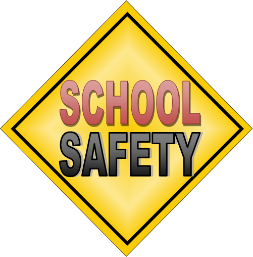 During the week of Oct. 19th, we will be highlighting safety components relevant to children and the school community. We will also reinforce bus safety and playground safety. Students will participate in fire drills, a lockdown and an evacuation. The classes will be debriefed to make sure all understand why we practice safety.Safety on the BusWe will be practicing bus safety exercises throughout the month. Please remind your child how important it is to follow bus rules and make good choices on the bus. Safety of all children is a priority. Dressing for OutsideThe weather is changing quickly. A school focus is to spend more time learning outside, no matter what the weather. For this reason, please ensure that your child is dressed appropriately for the weather. It would also be a good idea to have a change of clothes/extra socks at the school.School FundraiserStudents brought home a fundraising magazine and order sheet. These funds are used to supplement technology, classroom consumables,cultural performances, field trips, and other educational purposes. Cheques should be made out to Florenceville Elementary School. The campaign ends on Thursday, October 16th. Thanks for your support with this.School Cash OnlineMany families have signed up for School Cash Online. This is a very convenient way to pay school fees, milk orders and weekly pizza orders. The website to pay online is www.schoolcashonline.com.MilkWe offer both white and chocolate milk at the school. It is offered daily for $0.50.Milk orders can be paid online – the deadline to purchase milk online for November and December is November 1st,2020.PizzaOur Friday pizza lunches have started. As mentioned above, paying online is a very convenient method to pay. The price is $2.50 and that includes a piece of pizza, veggies and dip. The options are either hamburger or cheese pizza. The order goes in each Wednesday so pizza orders must be in by that time.Home & SchoolHome and School is a committee of Parents and Teachers to provide support to staff and students. Please join our ‘Florenceville Home & School” facebook page for information about school events and initiatives. The Home and School committee is always looking for new members. If you are interested contact feshomeandschool@gmail.com for upcoming meeting dates. Purposeful PeopleEach month at FES we are focusing on a character trait. This month we’re talking about the virtue of Courage - to help our children be courageous and learn to conquer things that frighten or scare them. Children need reassurance that fear is one of our feelings and to help them understand that it’s okay to feel afraid. Courage isn’t fearlessness, but instead our ability to choose the right thing even when we are scared! The definition we will be talking about is: Courage is to choose what is good, right, and kind even when it is hard or scary.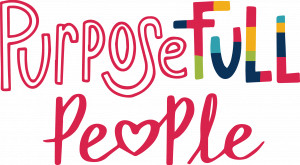 Courage Over Challenges 
Brainstorm with your child things you both would’ve liked to do but find intimidating. Maybe it’s a new hobby, sharing your art or invention with others, or going on an adventure somewhere. Go out there and give it a try, then take a selfie to capture the memory! Go to our FES website for ways you can support this “Purposeful People” focus of Courage at home: fes.nbed.nb.caFES Covid-19 Operational Plan Reminders: Mask UseAll students and staff will wear community face masks in common areas of the school. This includes the hallways and the bathrooms. When students are in their “classroom bubble” and outside, they will not be wearing face masks. Thank you for your cooperation with this- we appreciate how our school community has worked together to ensure this practice is being met.Water BottlesAll students should bring a labelled water bottle to school each day. Our water fountains are closed during this time, but we have water bottle filling stations that students may use to fill their bottles.Student Drop-offWe appreciate your understanding as we have tried to work out an efficient system for students to be dropped off in the morning.Please continue to encourage children to get out of the vehicle quickly, as there are often several people waiting in line. Students should not be dropped off until 8:00, as there is no supervision until this time. A Message from the Guidance OfficeFES would like to welcome Miss Emily Keenan to our staff as our Guidance Counsellor. Miss Keenan is here two and a half days per week supporting students individually in a counselling setting or assisting teachers in the classroom. There will be a guidance focus each month related to our Purposeful People program that is new this year. If you ever have any questions about the Comprehensive and Developmental Guidance Program at FES, or would like to reach out for support for your child please contact Miss Keenan at 392-5109 or email Emily.keenan@nbed.nb.ca.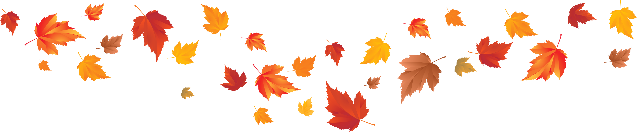 Upcoming Dates: October 12th Thanksgiving Monday - No schoolOctober 13th Kindergarten Registration 2021 beginsOctober 14th Picture Day October 16th FES Fundraiser Campaign ends October 19th-23rd Safe Schools Week November 6th – National Jersey DayNovember 11th – Remembrance Day– No SchoolNovember 20th – PL Day – No School for Students